Registered Nurses 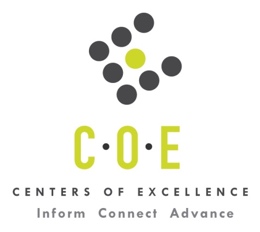 Labor Market Information ReportCity College of San FranciscoPrepared by the San Francisco Bay Center of Excellence for Labor Market ResearchMarch 2019RecommendationBased on all available data, there appears to be a significant undersupply of Registered Nurses compared to the demand for this occupation in the Bay region and in the Mid-Peninsula sub-region (San Francisco and San Mateo Counties.) There is a projected annual gap of about 3,929 students in the Bay region and 968 students in the Mid-Peninsula Sub-Region.This report also provides student outcomes data on employment and earnings for programs on TOP 1230.10 - Registered Nursing in the state and region. It is recommended that these data be reviewed to better understand how outcomes for students taking courses on this TOP code compare to potentially similar programs at colleges in the state and region, as well as to outcomes across all CTE programs at City College of San Francisco (CCSF) and in the region. IntroductionThis report profiles Registered Nurses in the 12 county Bay region and in the Mid-Peninsula sub-region for City College of San Francisco. Occupational DemandTable 1. Employment Outlook for Registered Nurses in Bay RegionSource: EMSI 2019.1Bay Region includes Alameda, Contra Costa, Marin, Monterey, Napa, San Benito, San Francisco, San Mateo, Santa Clara, Santa Cruz, Solano and Sonoma CountiesTable 2. Employment Outlook for Registered Nurses in Mid-Peninsula Sub-RegionSource: EMSI 2019.1Mid-Peninsula Sub-Region includes San Francisco and San Mateo Counties	Job Postings in Bay Region and Mid-Peninsula Sub-RegionTable 3. Number of Job Postings by Occupation for latest 12 months (March 2018 - Feb 2019)Source: Burning GlassTable 4. Top Job Titles for Registered Nurses for latest 12 months (March 2018 - Feb 2019)Source: Burning GlassIndustry ConcentrationTable 5. Industries hiring Registered Nurses in Bay RegionSource: EMSI 2019.1Table 6. Top Employers Posting Jobs for Registered Nurses in Bay Region and Mid-Peninsula Sub-Region (March 2018 - Feb 2019)Source: Burning GlassEducational SupplyThere are 18 community colleges in the Bay Region issuing 814 awards on average annually (last 3 years) on TOP 1230.10 - Registered Nursing.  There are two colleges in the Mid-Peninsula Sub-Region issuing 120 awards on average annually (last 3 years) on this TOP code. Table 7. Awards on TOP 1230.10 - Registered Nursing in the Bay RegionSource: IPEDS, Data Mart and LaunchboardNOTE: Headcount of students who took one or more courses is for 2016-17. The annual average for awards is 2014-17 unless there are only awards in 2016-17. The annual average for other postsecondary is for 2013-16.Gap AnalysisBased on the data included in this report, there is a large labor market gap in the Bay region with 4,743 annual openings for Registered Nurses and 814 annual (3-year average) awards for an annual undersupply of 3,929 students. In the Mid-Peninsula Sub-Region, there is also a gap with 1,088 annual openings and 120 annual (3-year average) awards for an annual undersupply of 968 students.Student OutcomesTable 8. Four Employment Outcomes Metrics for Students Who Took Courses on TOP 1230.10 - Registered NursingSource: Launchboard Pipeline (version available on 3/25/19)Skills, Certifications and EducationTable 9. Top Skills for Registered Nurses in Bay Region (March 2018 - Feb 2019)Source: Burning GlassTable 10. Certifications for Registered Nurses in the Bay Region (March 2018 - Feb 2019)Note: 21% of records have been excluded because they do not include a certification. As a result, the chart below may not be representative of the full sample.Source: Burning GlassTable 11. Education Requirements for Registered Nurses in Bay Region Note: 26% of records have been excluded because they do not include a degree level. As a result, the chart below may not be representative of the full sample.Source: Burning GlassMethodologyOccupations for this report were identified by use of skills listed in O*Net descriptions and job descriptions in Burning Glass. Labor demand data is sourced from Economic Modeling Specialists International (EMSI) occupation data and Burning Glass job postings data. Educational supply and student outcomes data is retrieved from multiple sources, including CTE Launchboard and CCCCO Data Mart.SourcesO*Net OnlineLabor Insight/Jobs (Burning Glass) Economic Modeling Specialists International (EMSI)  CTE LaunchBoard www.calpassplus.org/Launchboard/ Statewide CTE Outcomes SurveyEmployment Development Department Unemployment Insurance DatasetLiving Insight Center for Community Economic DevelopmentChancellor’s Office MIS systemContactsFor more information, please contact:Doreen O’Donovan, Data Research Analyst, for Bay Area Community College Consortium (BACCC) and Centers of Excellence (CoE), doreen@baccc.net or (831) 479-6481John Carrese, Director, San Francisco Bay Center of Excellence for Labor Market Research, jcarrese@ccsf.edu or (415) 267-6544Registered Nurses (SOC 29-1141): Assess patient health problems and needs, develop and implement nursing care plans, and maintain medical records.  Administer nursing care to ill, injured, convalescent, or disabled patients.  May advise patients on health maintenance and disease prevention or provide case management.  Licensing or registration required.  Includes Clinical Nurse Specialists.  Excludes “Nurse Anesthetists” (29-1151), “Nurse Midwives” (29-1161), and “Nurse Practitioners” (29-1171).Entry-Level Educational Requirement: Bachelor's degreeTraining Requirement: NonePercentage of Community College Award Holders or Some Postsecondary Coursework: 38%Occupation 2017 Jobs2022 Jobs5-Yr Change5-Yr % Change5-Yr Open-ingsAverage Annual Open-ings10% Hourly WageMedian Hourly WageRegistered Nurses65,35272,0836,731 10%23,7174,743$36.34 $62.13 Occupation 2017 Jobs2022 Jobs5-Yr Change5-Yr % Change5-Yr Open-ingsAverage Annual Open-ings10% Hourly WageMedian Hourly WageRegistered Nurses14,71916,3271,608 11%5,4411,088$45.72 $69.37 OccupationBay RegionMid-Peninsula Registered Nurses (29-1141.00)32,0918,780 Critical Care Nurses (29-1141.03)5,0391,105 Clinical Nurse Specialists (29-1141.04)360119 Advanced Practice Psychiatric Nurses (29-1141.02)6620 Acute Care Nurses (29-1141.01)174 Total 37,573  10,028 Common TitleBayMid-PeninsulaCommon TitleBayMid-PeninsulaRegistered Nurse10,0992,407Telementry Nurse517125Travel Registered Nurse1,755455Clinical Nurse51581Intensive Care Unit (ICU) Registered Nurse1,445365Nurse Manager495211Staff Nurse1,356494Per Diem Nurse487123Med/Surg Registered Nurse1,132353Intensive Care Unit Nurse461109Nurse Case Manager874271Operating Room Registered Nurse441135Home Health Registered Nurse841142Oncology Registered Nurse424129Labor and Delivery Registered Nurse815137Patient Care Coordinator413116Operating Room Nurse814135Telemetry Registered Nurse40195Emergency Room Registered Nurse793194Home Health Nurse39381Case Manager668246Registered Nurse Case Manager36188Hands-On Care624122Clinical Nurse Specialist352117Neonatal Intensive Care Registered Nurse609117Labor & Delivery Nurse31755Post-Anesthesia Care Unit (PACU) Registered Nurse570170Pediatric Intensive Care Unit Registered Nurse31270Industry – 6 Digit NAICS (No. American Industry Classification) CodesJobs in Industry (2017)Jobs in Industry (2022)% Change (2017-22)% in Industry (2017)General Medical and Surgical Hospitals (622110)25,00825,1031%38.0%Hospitals (Local Government) (903622)8,5738,73311%13.2%HMO Medical Centers (621491)7,2497,37729%11.2%Offices of Physicians (except Mental Health Specialists) (621111)2,8562,8642%4.3%Hospitals (State Government) (902622)2,6892,66523%4.0%Nursing Care Facilities (Skilled Nursing Facilities) (623110)2,5532,5283%3.8%Home Health Care Services (621610)2,3922,44321%3.7%Freestanding Ambulatory Surgical and Emergency Centers (621493)1,0911,08534%1.6%Federal Government, Civilian, Excluding Postal Service (901199)1,0841,072 (2%)1.6%Services for the Elderly and Persons with Disabilities (624120)9961,01729%1.5%Local Government, Excluding Education and Hospitals (903999)8848906%1.3%All Other Outpatient Care Centers (621498)77186442%1.3%Temporary Help Services (561320)8458311%1.3%Specialty (except Psychiatric and Substance Abuse) Hospitals (622310)57664757%1.0%EmployerBayEmployerBayEmployerMid-PeninsulaKaiser Permanente1,384Aya Healthcare222Sutter Health519Sutter Health1,221Hospital Corporation of America222Kaiser Permanente243Onestaff Medical650UC San Francisco Medical Center209Sutter Health Sacramento Sierra Region212Healthtrust Workforce Solutions491Star Nursing, Inc195Sutter Medical Center210Marin General Hospital462Atlas Med165UC San Francisco Medical Center208Sutter Medical Center434Davita Incorporated159Onestaff Medical170Sutter Health Sacramento Sierra Region432Alta Bates Summit158Dignity Health109Stanford Health Care348Stability Healthcare148Department of Veterans Affairs101Advanced Travel Nursing344Travelnursing145Marin General Hospital96Uc San Diego339Blood Systems136Advanced Travel Nursing91Healthcare Employment Network312Gentiva Health130Healthcare Employment Network88Anthem Blue Cross310Good Samaritan Hospital128Healthtrust Workforce Solutions73Onward Health310Satellite Healthcare Incorporated124Aya Healthcare70Department of Veterans Affairs296Fresenius121Anthem Blue Cross67Onward290Next Travel Nursing121Onward Health64Lucile Packard Childrens Hospital263Regional Medical Center San Jose119Onward63Dignity Health240John Muir Health116Blood Systems62HCR ManorCare228Clinical Nurse Specialist110Nurse Management62Americanmobile224American Traveler106Seton Medical Center53CollegeSub-RegionHeadcountAssociatesCertificatesTotalCabrilloSanta Cruz & Monterey1495656Chabot HaywardEast Bay863333Contra CostaEast Bay4293737DeanzaSilicon Valley1685353Evergreen ValleySilicon Valley2525959GavilanSilicon Valley86212041HartnellSanta Cruz & Monterey983535Los MedanosEast Bay3094141MarinNorth Bay2773939MerrittEast Bay673131MissionSilicon Valley352222MontereySanta Cruz & Monterey1552828NapaNorth Bay803030OhloneEast Bay993434San FranciscoMid-Peninsula2187676San MateoMid-Peninsula2714444Santa RosaNorth Bay2971111112SolanoNorth Bay5084444Total Bay RegionTotal Bay Region 3,584  793  21  814 Total Mid-Peninsula Sub-RegionTotal Mid-Peninsula Sub-Region 489  120  0    120 2015-16Bay 
(All CTE Programs)City College of San Francisco  (All CTE Programs)State (1230.10)Bay (1230.10)Mid-Peninsula (1230.10)City College of San Francisco  (1230.10)% Employed Four Quarters After Exit74%73%85%85%90%91%Median Quarterly Earnings Two Quarters After Exit$10,550$10,170$15,687$15,443$14,871$18,079Median % Change in Earnings46%50%158%132%170%216%% of Students Earning a Living Wage63%55%81%77%78%75%SkillPostingsSkillPostingsSkillPostingsPatient Care10,575Oncology1,939Hospice1,358Advanced Cardiac Life Support (ACLS)9,039Neonatal Intensive Care Unit (NICU)1,938Budgeting1,353Acute Care6,473Caregiving1,931Mental Health1,327Treatment Planning5,156Staff Management1,916Patient Evaluation1,317Case Management4,894Nurse Management1,866Staff Development1,298Cardiopulmonary Resuscitation (CPR)4,172Hospital Experience1,861Trauma1,278Home Health3,047Surgery1,855Customer Service1,274Life Support2,837Post Anesthesia Care Unit (PACU)1,839Interaction with Patients / Medical Personnel1,231Telemetry2,806Scheduling1,775Catheterization Laboratory (CATH LAB)1,183Critical Care2,772Patient Advocacy1,771Medical Coding1,102Patient/Family Education and Instruction2,734Critical Care Nursing1,700Pediatric Intensive Care Unit (PICU)1,098Teaching2,495Care Planning1,529Anesthesiology1,095Pediatrics2,308Infection Control1,523Data Collection969Clinical Experience2,080Discharge Planning1,475Home Care929Quality Assurance and Control1,948Quality Management1,422Vital Signs Measurement879CertificationPostingsCertificationPostingsRegistered Nurse26,358Certified Dialysis Nurse179Advanced Cardiac Life Support (ACLS) Certification8,964Clinical Nurse Specialist (CNS) License173Basic Life Saving (BLS)7,282Certified Emergency Nurse166First Aid CPR AED2,611Public Health Nurse142Basic Cardiac Life Support Certification2,553Nursing Specialty Certification125Driver's License2,098Home Health Aide116American Heart Association Certification1,541Acute Care Nurse Practitioner110Critical Care Registered Nurse (CCRN)1,537Certified Post Anesthesia Nurse104Ca License969Certified Nurse Operating Room (CNOR)99Licensed Vocational Nurse (LVN)932Certified Oncology Nurse96Neonatal Resuscitation Program (NRP)931Ceu's Certificate90Pediatric Advanced Life Support (PALS) Certification810Medical Surgical Nurse88Certified Case Manager (CCM)544Home Care Certificate86Nurse Practitioner359Certified Rehab Nurse85Security Clearance297Certified Outpatient Coding (COC)81Social Work License232Licensed Clinical Social Worker (LCSW)78Certified Nephrology Nurse213Registered Behavior Technician70Licensed Practical Nurse (LPN)193Certified Occupational Health Nurse69Education (minimum advertised)Latest 12 Mos. PostingsHigh school or vocational training1,490 (5%)Associate Degree15,734 (57%)Bachelor’s Degree or Higher10,518 (38%)